ОБЩИЕ СВЕДЕНИЯ Учебная дисциплина «Налоговое планирование» изучается в седьмом семестре.Курсовая работа не предусмотрена.Форма промежуточной аттестации: Место учебной дисциплины в структуре ОПОПУчебная дисциплина «Налоговое планирование» относится к части, формируемой участниками образовательных отношений.Основой для освоения дисциплины являются результаты обучения по предшествующим дисциплинам:Бухгалтерский учет;Экономика организаций (предприятий);Финансовая политика;Финансовый менеджментРезультаты обучения по учебной дисциплине, используются при изучении следующих дисциплин:Корпоративные финансы;Налоги и налоговая система.Результаты освоения учебной дисциплины в дальнейшем будут использованы при прохождении производственной практики и выполнении выпускной квалификационной работы. ЦЕЛИ И ПЛАНИРУЕМЫЕ РЕЗУЛЬТАТЫ ОБУЧЕНИЯ ПО ДИСЦИПЛИНЕ (МОДУЛЮ)Целями изучения дисциплины «Налоговое планирование» являются:– усвоение профессиональной терминологии, формирование навыков ее использования в устной и письменной речи; - формирование комплексных знаний и практических навыков в сфере планирования налогов предприятия;-освоение студентами базовых методик расчета различных налогов;- формирование практических навыков в области осуществления финансовых расчетов в рамках анализа финансовых планов предприятия;- привитие студентам умений аналитического мышления при составлении и формировании прогнозов деятельности организаций;− формирование у обучающихся компетенцией, установленных образовательной программой в соответствии с ФГОС ВО по данной дисциплине.Результатом обучения по учебной дисциплине является овладение обучающимися знаниями, умениями, навыками и опытом деятельности, характеризующими процесс формирования компетенций и обеспечивающими достижение планируемых результатов освоения учебной дисциплиныФормируемые компетенции, индикаторы достижения компетенций, соотнесённые с планируемыми результатами обучения по дисциплине:СТРУКТУРА И СОДЕРЖАНИЕ УЧЕБНОЙ ДИСЦИПЛИНЫ/МОДУЛЯОбщая трудоёмкость учебной дисциплины по учебному плану составляет:Структура учебной дисциплины/модуля для обучающихся по видам занятий (очно-заочная форма обучения) Структура учебной дисциплины для обучающихся по разделам и темам дисциплины: (очная форма обучения)Краткое содержание учебной дисциплиныОрганизация самостоятельной работы обучающихсяСамостоятельная работа студента – обязательная часть образовательного процесса, направленная на развитие готовности к профессиональному и личностному самообразованию, на проектирование дальнейшего образовательного маршрута и профессиональной карьеры.Самостоятельная работа обучающихся по дисциплине организована как совокупность аудиторных и внеаудиторных занятий и работ, обеспечивающих успешное освоение дисциплины. Аудиторная самостоятельная работа обучающихся по дисциплине выполняется на учебных занятиях под руководством преподавателя и по его заданию. Аудиторная самостоятельная работа обучающихся входит в общий объем времени, отведенного учебным планом на аудиторную работу, и регламентируется расписанием учебных занятий. Внеаудиторная самостоятельная работа обучающихся – планируемая учебная, научно-исследовательская, практическая работа обучающихся, выполняемая во внеаудиторное время по заданию и при методическом руководстве преподавателя, но без его непосредственного участия, расписанием учебных занятий не регламентируется.Внеаудиторная самостоятельная работа обучающихся включает в себя:подготовку к лекциям, практическим занятиям, экзамену;изучение учебных пособий;изучение тем, невыносимых на лекции и практические занятия самостоятельно;проведение исследовательских работ;изучение теоретического и практического материала по рекомендованным источникам;выполнение домашнего задания;подготовка к опросу, контрольной работе, тестированию и т.п.;выполнение индивидуальных заданий;подготовка к промежуточной аттестации в течение семестра;Самостоятельная работа обучающихся с участием преподавателя в форме иной контактной работы предусматривает групповую и (или) индивидуальную работу с обучающимися и включает в себя:экспресс-опрос;проведение индивидуальных и групповых консультаций по отдельным темам/разделам дисциплины;проведение консультаций перед экзаменом.Перечень тем, полностью или частично отнесенных на самостоятельное изучение с последующим контролем:Применение электронного обучения, дистанционных образовательных технологийПри реализации программы учебной дисциплины возможно применение электронного обучения и дистанционных  образовательных  технологий.Реализация программы учебной дисциплины с применением электронного обучения и дистанционных образовательных технологий регламентируется действующими локальными актами университета.Применяются следующий вариант  реализации программы с использованием ЭО и ДОТВ электронную образовательную среду, по необходимости, могут быть перенесены отдельные виды учебной деятельности:РЕЗУЛЬТАТЫ ОБУЧЕНИЯ ПО ДИСЦИПЛИНЕ, КРИТЕРИИ ОЦЕНКИ УРОВНЯ СФОРМИРОВАННОСТИ КОМПЕТЕНЦИЙ, СИСТЕМА И ШКАЛА ОЦЕНИВАНИЯСоотнесение планируемых результатов обучения с уровнями сформированности компетенций.ОЦЕНОЧНЫЕ СРЕДСТВА ДЛЯ ТЕКУЩЕГО КОНТРОЛЯ УСПЕВАЕМОСТИ И ПРОМЕЖУТОЧНОЙ АТТЕСТАЦИИ, ВКЛЮЧАЯ САМОСТОЯТЕЛЬНУЮ РАБОТУ ОБУЧАЮЩИХСЯПри проведении контроля самостоятельной работы обучающихся, текущего контроля и промежуточной аттестации по учебной дисциплине «Налогвое планирование» проверяется уровень сформированности у обучающихся компетенций и запланированных результатов обучения по дисциплине, указанных в разделе 2 настоящей программы.Формы текущего контроля успеваемости, примеры типовых заданий:Критерии, шкалы оценивания текущего контроля успеваемости:Промежуточная аттестация:Критерии, шкалы оценивания промежуточной аттестации учебной дисциплины:Система оценивания результатов текущего контроля и промежуточной аттестации.Оценка по дисциплине выставляется обучающемуся с учётом результатов текущей и промежуточной аттестации.Полученный совокупный результат конвертируется в пятибалльную систему оценок в соответствии с таблицей:ОБРАЗОВАТЕЛЬНЫЕ ТЕХНОЛОГИИРеализация программы предусматривает использование в процессе обучения следующих образовательных технологий:поиск и обработка информации с использованием сети Интернет;использование на лекционных занятиях видеоматериалов и наглядных пособий.Изучение необходимых отчетных документов, форм отчетности и законодательных актов в системе «Консультант +».Студенты работают небольшими группами в компьютерном классе в системе «Консультант+».  Проводится не только поиск необходимой информации, но и ее критический анализ, обработка информации в пакетном приложении Excel.ПРАКТИЧЕСКАЯ ПОДГОТОВКАПрактическая подготовка в рамках учебной дисциплины реализуется при проведении практических занятий и иных аналогичных видов учебной деятельности, предусматривающих участие обучающихся в выполнении отдельных элементов работ, связанных с будущей профессиональной деятельностью. Примеры заданий.Тема 2. «Налоговое планирование отдельных налогов»Задача 1. Планирование платежей в бюджет по НДС. Предприятие имеет следующие хозяйственные операции за месяц: Приобретены товары для перепродажи:
- облагаемые по ставке 10% на сумму - 340200,6 руб. (в т.ч. НДС). - облагаемые по ставке 18% на сумму - 245860,7 руб. ( в т.ч. НДС). Приобретена микроволновка на сумму 6460,0 руб., в т. ч. НДС.
Приобретены фартуки и спецодежда на сумму 18460,0 руб., в т.ч. НДС. Реализовано продукции собственного производства на сумму 524770,6 руб., в т. ч. НДС.
Проданы товары через буфет на сумму 310416,20 руб., в т. ч. НДС - 18% и на сумму 110201,6 руб., в т.ч. НДС - 10%.
Предприятию поступила оплата за услуги детских аниматоров по проведению выпускного праздника, стоимость которых - 8630,6 руб., в т.ч. НДС.
Детский сад оплатил детское меню и взрослое меню на сумму – 30000,0 руб. в т. ч. НДС 18%.
Детский сад оплатил аренду помещения у предприятия общепита для выпускного праздника на сумму 10000 руб., в т. ч. НДС.
На основании данных хозяйственных операций произведите расчет НДС в бюджет за месяц. Задача 2. Планирование операций по НДС и их отражение в налоговой декларации. Рассчитайте сумму НДС, вносимую в бюджет по предприятию. Заполните налоговую декларацию по налогу. За отчетный месяц произведены следующие операции: Продана продукция собственного производства на сумму 134520 руб., в т.ч. НДС - 18%. Реализовано товаров через буфет на сумму 7920 руб. ( в т.ч. НДС 18%). Взысканы с предприятия общепита штрафы по результатам налоговой проверки 5420 руб. Приобретена плита для приготовления продуктов на сумму 33420 руб. ( в т.ч. НДС 18%). Приобретено товаров для перепродажи на сумму 62650 руб. а оплачены и поставле- ны на учет в сумме 45250,0 руб. т.ч. НДС 10%. Задача 3. Планирование операций по НДС и их отражение в книге покупок и книге продаж. Рассчитайте сумму НДС за месяц в бюджет. Заполните книгу покупок и книгу продаж. Производственное предприятие имеет следующие хозяйственные операции: Приобретены пиломатериалы по счет - фактуре No 56 от 05.04. на сумму 428 310 руб. в т. ч. НДС. Приобретены лакокрасочные материалы по счет - фактуре No 167 от 06.04. на сумму 245 720 руб. в т. ч. НДС.  Приобретены обивочные ткани по счет - фактуре No 16 от 7.04. на сумму 520900 руб. в т. ч. НДС. Приобретена фурнитура по счет - фактуре No 14 от 09.04. на сумму 164555 руб. в т. ч. НДС. Реализована кухонная мебель по счет - фактуре No 165 от 13.04. на сумму 132500  руб. в т. ч. НДС. Отпущены детские кровати по счет - фактуре No 156 от 10.04. на сумму 110350 руб. в т. ч. НДС. Реализована мягкая мебель по счет - фактуре No 187 от 10.04. на сумму 391 200 руб. в т. ч. НДС. Реализованы шкафы - купе по счет- фактуре No 128 от 13.04. на сумму 354100 руб. в т. ч. НДС. Реализованы тумбы по счет - фактуре No 189 от 20.04. на сумму 506200 руб. в т. ч. НДС. Оплачен предприятием аванс за продукцию в сумме 250 000 руб., счет - фактура No 11 от 23.04. в том числе НДС. Задача 4. Планирование уплаты НДС в бюджет. Произведите расчет НДС, вносимого в бюджет предприятием по хозяйственным операциям, заполните расчет и укажите сроки уплаты налога: - реализовано продукции, облагаемой НДС по ставке 18%, на сумму 372470, 0 руб.;- предприятием оказаны услуги другим сторонним организациям на сумму 12610,0 руб. в рыночных ценах -произведен бартерный обмен товарами:
-отгружено на сумму 273420 руб.,
- получен товар на сумму 304540 руб. (цены рыночные). -предприятие заплатило авансовые платежи за продукцию в сумме 200000 руб.
-приобретено сырье на сумму 82400 руб. без НДС.
-приобретено топливо на сумму 62400 руб., в т. ч. НДС.
- приобретено 10.03 текущего года шлифовальное оборудование, но не оплачено в срок в сумме 182670 руб., в т. ч. НДС.
- предприятию поступила оплата услуг производственного значения на сумму 6250 руб. по счету. Задача 5. Планирование налога на прибыль по предприятию. Для исчисления налога на прибыль предприятие за 3 квартал текущего года имеет следующие данные: Предполагаемая прибыль на 3 квартал - 348000 руб.
Фактические результаты деятельности предприятия в 3 квартале. Выручка от реализации продукции -3280000 руб. (без НДС). Затраты на производство и реализацию продукции - 1980420 руб. Выручка от реализации имущества - 72440 руб. Остаточная стоимость имущества - 46400 руб.
Прибыль прошлых лет, выявленная в отчетном периоде, - 8630 руб. Доход от аренды - 25820 руб.
Начислено налога за полугодие -230350 руб. Задача 6. Планирование налога на прибыль по предприятию за 1 полугодие. Доходы и расходы признаются по методу начисления. Выручка от реализации продукции – 1235850,0 руб. Приобретены материалы для производства продукции – 620630,0 руб. Выплачена зарплата работникам – 250900,0 руб.
Получена выручка от оказания услуг без НДС – 50000,0 руб. Выплачены дивиденды – 203000,0 руб. Выручка от реализации имущества – 215300,0 руб.
Остаточная стоимость реализованного имущества – 141300,0 руб.
Получено имущество в форме залога в качестве обеспечения обязательства –  500200,0 руб. Уплачено арендной платы – 35000,0 руб.
Начислен и уплачен налог на прибыль за 1 квартал – 45632,0 руб. Задача 7. Планирование налога на прибыль, если доходы и расходы признаются по кассовому методу.Предполагаемая прибыль на 1 квартал – 69200,0 руб. Фактические данные для расчета:- выручка от реализации товаров – 560000,0 руб.- затраты по реализованным товарам – 321000,0 руб. - получена арендная плата – 56200,0 руб.- доходы от реализации имущества – 123000,0 руб.- остаточная стоимость имущества – 85240,0 руб.- получена предоплата за реализованные товары – 100500,0 руб.- уплачены штрафные санкции на основании акта проверки – 44650,0 руб.- уплачены пени за несвоевременную уплату налога на имущество – 3256,0 руб. - передано имущество в рамках целевого финансирования – 205100,0 руб.Задача 8. Анализ суммы акциза на производство продукции из давальческого сырья. Предприятие производит передачу произведенных им нефтепродуктов из давальче- ского сырья к собственнику этого сырья в мае текущего года:Бензин с октановым числом «92» в количестве 6,5 т. на сумму 780000 руб. Бензин автомобильный с октановым числом «80» в количестве 3640 л. по цене 7,50 руб. за 1 л. Дизельное топливо в количестве 3 т. на сумму 9500 руб. Масло для карбюраторных двигателей в количестве 9500 л. по цене 80 руб. за 1 л. Рассчитать сумму акциза, указать сроки уплаты в бюджет.Задача 9. Анализ взносов во внебюджетные фонды. Рассчитайте сумму взносов во внебюджетные фонды, на основе следующих выплат в пользу работника Левкина И.К., 1974 года рождения. Январь: заработная плата - 14000,0 руб., премия из ФОТ – 3000,0 руб., оплата питания – 1500,0 руб., материальная помощь по заявлению в связи с тяжѐлым финансо- вым положением – 3000,0 руб., компенсация за неиспользованный отпуск – 4000,0 руб., натуральная оплата – 600,0 руб. (без НДС), командировочные расходы в пределах норм – 700,0 руб., отпускные – 12000,0 руб. Февраль: заработная плата – 16000,0 руб., материальная помощь в связи с болезнью – 7000,0 руб., оплата за обучение на семинаре – 6000,0 руб., отпускные -2800,0 руб., премия – 1000,0 руб. Март: заработная плата – 17000,0 руб., натуральная оплата - 700 руб. (в т.ч. НДС).Задача 10. Планирование начислений по НДФЛ. Составьте расчет налога на доходы у физического лица за январь - апрель месяц текущего года по предприятию ОАО «КВАДР».Митрофанов И.Ф. 1979 г.р. имеет доход: январь - 13200,0 рублей, в т.ч. премия из фонда оплаты труда - 500 рублей. февраль - 14800,0 рублей, в т.ч. материальная помощь в связи с пожаром - 3000 рублей март - 13400,0 рублей. апрель - 13700,0 рублей. Детей нет.Задача 11. Планирование начислений по НДФЛ. Составьте расчет налога на доходы у физического лица за январь - апрель месяц текущего года Давыдов А.А. 1970 г. р. имеет доход: январь - 16200,0 рублей февраль - 15700,0 рублей март - 15900,0 рублей апрель - 19000, рублей, в т.ч. компенсация при увольнении - 3000,0 руб.Один ребенок, 20 лет, студент института на заочной форме обучения.Задача 12. Планирование материальной выгоды по налогу на доходы лица-нерезидента.Физическое лицо-нерезидент получило 5 мая текущего года заем у организации размером 90000 рублей сроком на 4 месяца. Согласно условиям договора процентная ставка составляет 6,5 %. Сумма заемных средств и проценты за пользование деньгами выплачены организации по окончании срока 6 сентября текущего года. Ставка рефинансирования ЦБ РФ в текущем году составляет - 10%.Рассчитайте размер материальной выгоды и налог с материальной выгоды.Задача 13. Планирование материальной выгоды по НДФЛ. Работник организации Лукиных В.Г. получил 5 мая 2017 года заем от организации размером 95000 рублей сроком на 4 месяца. Согласно условиям договора процентная ставка составляет 6,5 %. Сумма заемных средств и проценты за пользование кредитом выплачиваются организации по окончании срока 6 августа. Ставка рефинансирования ЦБ РФ текущего года . - 10%. Рассчитайте размер материальной выгоды и НДФЛЗадача 14. Планирование госпошлины по приобретению имущества в собственность. Предприятие приобретает в собственность имущественный комплекс стоимостью 12680500 руб. Определите величину госпошлины, которую необходимо уплатить в бюджет для приобретения юридически значимого права владения имущественным комплексом.Задача 15. Планирование госпошлины на государственную регистрацию выпуска эмиссионных ценных бумаг. Акционерное общество объявляет об эмиссии своих ценных бумаг, с условием размещения акций и облигаций среди инвесторов путем закрытой подписки.Номинальная стоимость выпущенных ценных бумаг составляет 500000 руб. Определите величину госпошлины, которую необходимо уплатить в бюджет для государственной регистрации выпуска эмиссионных ценных бумаг.Задача 16. Планирование госпошлины на государственную регистрацию транспортных средств. Автохозяйство закупило новые транспортные средства в количестве 6 единиц на сумму 10964300 руб., которые были зарегистрированы в Государственной автоинспекции. На каждое транспортное средство получен тех паспорт и регистрационный знак. Определите величину госпошлины, которую необходимо уплатить в бюджет при регистрации транспортных средств.Задача 17 Выполните анализ содержания Федерального закона No311-ФЗ. Подготовить ответы на вопросы:- каков порядок исчисления таможенных сборов (ст. 124);- каковы ставки таможенных сборов (ст. 130);- какие таможенные операции освобождаются от уплаты таможенных сборов (ст.131).Задача 18. Планирование транспортного налога. Расчет авансовых взносов по транспортному налогу за 201_ г. составил 28.000 руб. оплата произведена 30.06.1_.г. 2 февраля 201_ г. в налоговую инспекцию сдан дополнительный расчет по этому налогу в сумме 7.875 руб. По состоянию на 01.01.1_.г. на балансе предприятия числятся 3 автобуса с мощностью двигателя 280 л.с., 2 автобуса с мощностью двигателя 390 л.с,15 июля 20_г. фирмаЗадача 19. АО «Люкс» на производство готовой продукции израсходовано:
1. Материалы – 310 000 руб.
2. Затраты на з/п – 140 000 руб.
3. Начисления на з/п (сумма страховых взносов в ГВНБФ) – 42 000 руб.
4. Амортизация основных средств, задействованных в производстве готовой продукции – 33 000 руб. Выручка от реализации готовой продукции 680 000 руб., в т.ч. НДС 20%. Фирма реализовала материалы на сумму 160 000 руб., в т.ч. НДС 18%. Себестоимость реализованных материалов 70 000 руб. АО «Люкс» имеет 900 акций АО «Ритм» (резидент), сумма выплаченных дивидендов на одну акцию – 110 руб.Определить общую сумму налога на прибыль организаций, подлежащую перечислению со стороны АО «Люкс» в бюджеты всех уровней.
Определить сумму чистой прибыли, оставшейся в распоряжении АО «Люкс».
Задача 20. Предприятие для исчисления НДС за 2 квартал 2019 года имеет следующие исходные данные:
1. Стоимость материалов, приобретенных для производства готовой продукции - 340 000 руб. (в том числе НДС 20%).
2. Стоимость приобретенного компьютера с целью использования в управленческой деятельности фирмы – 38 000 руб. (в том числе НДС 20%).
3. Стоимость реализованной готовой продукции, изготовленной из ранее приобретенных материалов – 710 000 руб. (в том числе НДС 20%).
Произвести расчеты фирмы по НДС за 2 квартал 2019 года, в том числе по срокам уплаты НДС. Задача 21. За истекший налоговый период предприятие произвело 100 тыс. бутылок водки, емкостью 0,5 литра и содержанием чистого (безводного) спирта 40%. Ставка акциза для алкогольной продукции с объемной долей этилового спирта свыше 9% составляет 210 руб/л безводного этилового спирта, содержащегося в подакцизных товарах.  Рассчитать сумму акциза. Тема 3 «Налоговые режимы, применяемые на предприятиях в РФ»Задача 22. Руководство небольшой строительной фирмы ООО «Дорстрой 10» решило поберечь свои с трудом заработанные деньги и не выплачивать многочисленные налоги, а перейти в 2022 году с общего режима на более выгодный УСН. Подсчитанная выручка за объекты, сданные заказчикам с января по сентябрь 2021 года, равна 99 млн руб., включая НДС. Средняя численность работающих с января по сентябрь — 70 человек. Остаточная стоимость основных средств — 68 млн руб. Филиалов у ООО «Дорстрой 10» нет. Может ли ООО «Дорстрой 10» перейти на УСН с 2022 года?Задача 23. Предприятие ООО «Рассвет», рассчитывающее и уплачивающее 15% с доходов, уменьшенных на величину подтвержденных расходов, имеет следующие показатели:Рассчитать налог  ООО «Рассвет» за 2021 год.Задача 24. Предприятие на УСН ООО «Формула» имеет следующие показатели:Рассчитать единый налог за 2021 год.Задача 25. Организация, производящая строительные материалы, пере- шла на УСН, определив в качестве объекта налогообложения дохо- ды, уменьшенные на расходы. В отчетном периоде организация по- лучила выручку от реализации продукции в сумме 450 000 руб., при этом произвела следующие расходы: закуплено сырье на сумму 260 000 руб., из которой списано в производство сырья на сумму 210 000 руб.; затраты на транспортировку сырья составили 70 000 руб.; расходы на оплату труда – 160 000 руб. Доход организации от сдачи собственного помещения в аренду составил 3000 руб. Тема 4. «Оптимизация налогов на предприятии» Задача 26. Планирование расходов предприятия на проведение деловых переговоров для целей налогообложения. Предприятием в январе текущего года проведены переговоры с деловыми партнерами с целью расширения сотрудничества на взаимовыгодных условиях. При приеме участников переговоров были произведены следующие расходы (все суммы без учета НДС): Затраты на официальный прием (завтрак, обед) - 12000 руб. Услуги переводчиков при проведении переговоров - 7000 руб. Доставка транспортом участников переговоров к месту их проведения и обратно - 2000 руб. Билеты в театр - 7000 рублей.
Доставка транспортом в театр и обратно - 3500 руб.
Буфетное обслуживание в театре - 6400 рублей.
Общая сумма затрат составила 37900 руб.
В I квартале текущего года расходы на оплату труда составили 320 000 руб. Отразите расходы предприятия на проведение деловых переговоров для целей налогообложения. Задача 27. Ответьте письменно на вопросы по главе 25 Налогового кодекса РФ.- каковы особенности расчета сумм амортизации линейным и нелинейным методами;- каковы особенности признания расходов при методе начисления;- в чем заключается порядок определения доходов и расходов при кассовом методе.Задача 28. Планирование льгот по акцизам. Предприятие является производителем алкогольной продукции. В марте текущего года оно реализовало:- водка с объѐмной долей этилового спирта 40% в количестве 150 бу- тылок по 0,75 л в сумме 271500 рублей;- вина натуральные 1500 бутылок по 0,7 л на сумму 220000 рублей;- вино игристое 178 бут.(0,7л) по цене 95 руб.;- пиво с содержанием этилового спирта 0,6 % 2616 бут (1,5л) по цене 41 руб.Будут ли для предприятия применятся какие-либо льготы? Рассчитайте сумму акциза подлежащего уплате в бюджет.Задача 29. Выполните анализ гл. 22 части 2 Налогового кодекса РФ: - каков порядок определения расчетной стоимости табачных изделий, в отношении которых установлены комбинированные ставки; - что означает налоговые вычеты по акцизам; - каким образом, сумма акциза подлежит возврату.Задача 30. Выполните анализ содержания гл. 24 Налогового кодекса РФ- какие налоговые льготы установлены по взносам во внебюджетные фонды;- каков порядок исчисления и уплаты взносов налогоплательщиками, не произво-дящими выплаты и вознаграждения в пользу физических лиц.Задача 31. Выполните анализ содержания гл. 23 Налогового кодекса РФ. Подготовить ответы на вопросы по гл. 23 Налогового кодекса РФ- что является доходом, полученным в виде материальной выгоды;- в чем особенности исчисления налога на доходы налоговыми агентами. Порядок и сроки уплаты налога налоговыми агентами.Задача 32. Планирование размера госпошлины по незаконным действиям налоговой инспекции. При проведении налоговой проверки в коммерческом предприятии, инспектором была приостановлена работа магазина продовольственных товаров на 4 дня для проведения инвентаризации товаров и оборудования. Коммерческое предприятие смогло бы за 4 дня получить предполагаемую прибыль в размере 456800 руб. Руководитель предприятия подает заявление в Арбитражный суд для признания действий инспектора незаконными. В каком размере надо заплатить госпошлину руководителю коммерческого предприятия.Задача 33. Выполните анализ содержания гл. 25.1, 25.2, 25.3 и гл. 26 Налогового кодекса РФ. Установите:- каков порядок зачета или возврата государственной пошлины у налогоплательщиков;- какие льготы по государственной пошлине устанавливаются для отдельных категорий физических лиц и организаций.ОРГАНИЗАЦИЯ ОБРАЗОВАТЕЛЬНОГО ПРОЦЕССА ДЛЯ ЛИЦ С ОГРАНИЧЕННЫМИ ВОЗМОЖНОСТЯМИ ЗДОРОВЬЯПри обучении лиц с ограниченными возможностями здоровья и инвалидов используются подходы, способствующие созданию безбарьерной образовательной среды: технологии дифференциации и индивидуального обучения, применение соответствующих методик по работе с инвалидами, использование средств дистанционного общения, проведение дополнительных индивидуальных консультаций по изучаемым теоретическим вопросам и практическим занятиям, оказание помощи при подготовке к промежуточной аттестации.При необходимости рабочая программа дисциплины может быть адаптирована для обеспечения образовательного процесса лицам с ограниченными возможностями здоровья, в том числе для дистанционного обучения.Учебные и контрольно-измерительные материалы представляются в формах, доступных для изучения студентами с особыми образовательными потребностями с учетом нозологических групп инвалидов:Для подготовки к ответу на практическом занятии, студентам с ограниченными возможностями здоровья среднее время увеличивается по сравнению со средним временем подготовки обычного студента.Для студентов с инвалидностью или с ограниченными возможностями здоровья форма проведения текущей и промежуточной аттестации устанавливается с учетом индивидуальных психофизических особенностей (устно, письменно на бумаге, письменно на компьютере, в форме тестирования и т.п.). Промежуточная аттестация по дисциплине может проводиться в несколько этапов в форме рубежного контроля по завершению изучения отдельных тем дисциплины. При необходимости студенту предоставляется дополнительное время для подготовки ответа на зачете или экзамене.Для осуществления процедур текущего контроля успеваемости и промежуточной аттестации обучающихся создаются, при необходимости, фонды оценочных средств, адаптированные для лиц с ограниченными возможностями здоровья и позволяющие оценить достижение ими запланированных в основной образовательной программе результатов обучения и уровень сформированности всех компетенций, заявленных в образовательной программе.МАТЕРИАЛЬНО-ТЕХНИЧЕСКОЕ ОБЕСПЕЧЕНИЕ ДИСЦИПЛИНЫ Характеристика материально-технического обеспечения дисциплины составляется в соответствии с требованиями ФГОС ВО.Материально-техническое обеспечение дисциплины/модуля при обучении с использованием традиционных технологий обучения.Технологическое обеспечение реализации программы осуществляется с использованием элементов электронной информационно-образовательной среды университета.Материально-техническое обеспечение учебной дисциплины при обучении с использованием электронного обучения и дистанционных образовательных технологий.Технологическое обеспечение реализации программы осуществляется с использованием элементов электронной информационно-образовательной среды университета.УЧЕБНО-МЕТОДИЧЕСКОЕ И ИНФОРМАЦИОННОЕ ОБЕСПЕЧЕНИЕ УЧЕБНОЙ ДИСЦИПЛИНЫИНФОРМАЦИОННОЕ ОБЕСПЕЧЕНИЕ УЧЕБНОГО ПРОЦЕССАРесурсы электронной библиотеки, информационно-справочные системы и профессиональные базы данных:Перечень программного обеспечения Перечень используемого программного обеспечения с реквизитами подтверждающих документов составляется в соответствии с Приложением № 2 к ОПОП ВО.ЛИСТ УЧЕТА ОБНОВЛЕНИЙ РАБОЧЕЙ ПРОГРАММЫ УЧЕБНОЙ ДИСЦИПЛИНЫВ рабочую программу учебной дисциплины внесены изменения/обновления и утверждены на заседании кафедры:Министерство науки и высшего образования Российской ФедерацииМинистерство науки и высшего образования Российской ФедерацииФедеральное государственное бюджетное образовательное учреждениеФедеральное государственное бюджетное образовательное учреждениевысшего образованиявысшего образования«Российский государственный университет им. А.Н. Косыгина«Российский государственный университет им. А.Н. Косыгина(Технологии. Дизайн. Искусство)»(Технологии. Дизайн. Искусство)»Институт Экономики и менеджментаКафедра Финансы и бизнес-аналитикаРАБОЧАЯ ПРОГРАММАУЧЕБНОЙ ДИСЦИПЛИНЫРАБОЧАЯ ПРОГРАММАУЧЕБНОЙ ДИСЦИПЛИНЫРАБОЧАЯ ПРОГРАММАУЧЕБНОЙ ДИСЦИПЛИНЫНалоговое планированиеНалоговое планированиеНалоговое планированиеУровень образования бакалавриатбакалавриатНаправление подготовки38.03.01ЭкономикаНаправленность (профиль)Финансы и кредитФинансы и кредитСрок освоения образовательной программы по очной форме обучения4 года4 годаФорма обученияочнаяочнаяРабочая программа учебной дисциплины «Налоговое планирование основной профессиональной образовательной программы высшего образования, рассмотрена и одобрена на заседании кафедры, протокол № 10 от 23.06.2021 г.Седьмой семестрэкзаменКод и наименование компетенцииКод и наименование индикаторадостижения компетенцииПланируемые результаты обучения по дисциплинеПК-6Способен к расчету и анализу экономических показателей результатов деятельности организацииИД-ПК-6.1формирование и проверка планов финансово-экономического развития;
проведение расчетов экономических и финансово-экономических показателей на основе типовых методик с учетом нормативных правовых актов;
использовать порядок разработки бизнес-планов в соответствии с отраслевой направленностью,  
порядок разработки перспективных и годовых планов хозяйственно-финансовой и производственной деятельности организации;– рассчитывает и планирует налоговые платежи предприятия;- анализирует исполнение налогового плана предприятия;-проводит расчеты эффективности составленных планов по операционной (производственной) деятельности предприятия;ПК-6Способен к расчету и анализу экономических показателей результатов деятельности организацииИД-ПК-6.4анализ и интерпретация финансовой, бухгалтерской информации, содержащейся в отчетности организации, и использовать полученные сведения для принятия управленческих решений использовать для решения аналитических и исследовательских задач современные технические средства и информационные технологии- формирует финансовые планы на основе имеющейся финансовой отчетности предприятия и заданных темпов роста в будущих периодах;- использует информационные технологии для для решения аналитических и исследовательских задач, составления финансовых планов и бюджетов предприятия;ПК-6Способен к расчету и анализу экономических показателей результатов деятельности организацииИД-ПК-6.5использование нормативных правовых актов, регулирующих финансово-хозяйственную деятельность организации- использует информацию из нормативно-правовых активов РФ при планировании налогов предприятия и расчете прибыли; - оперирует знаниями об основах составления бюджетного регламента предприятия.по очной форме обучения –4з.е.144час.Структура и объем дисциплиныСтруктура и объем дисциплиныСтруктура и объем дисциплиныСтруктура и объем дисциплиныСтруктура и объем дисциплиныСтруктура и объем дисциплиныСтруктура и объем дисциплиныСтруктура и объем дисциплиныСтруктура и объем дисциплиныСтруктура и объем дисциплиныОбъем дисциплины по семестрамформа промежуточной аттестациивсего, часКонтактная аудиторная работа, часКонтактная аудиторная работа, часКонтактная аудиторная работа, часКонтактная аудиторная работа, часСамостоятельная работа обучающегося, часСамостоятельная работа обучающегося, часСамостоятельная работа обучающегося, часОбъем дисциплины по семестрамформа промежуточной аттестациивсего, часлекции, часпрактические занятия, часлабораторные занятия, часпрактическая подготовка, часкурсовая работа самостоятельная работа обучающегося, часпромежуточная аттестация, час6 семестрэкзамен14430304836Всего:14430304836Планируемые (контролируемые) результаты освоения: код(ы) формируемой(ых) компетенции(й) и индикаторов достижения компетенцийНаименование разделов, тем;виды самостоятельной работы обучающегося;форма(ы) промежуточной аттестацииВиды учебной работыВиды учебной работыВиды учебной работыВиды учебной работыВиды учебной работыВиды учебной работыВиды учебной работыСамостоятельная работа, часСамостоятельная работа, часВиды и формы контрольных мероприятий, обеспечивающие по совокупности текущий контроль успеваемости, включая контроль самостоятельной работы обучающегося;формы промежуточного контроля успеваемостиПланируемые (контролируемые) результаты освоения: код(ы) формируемой(ых) компетенции(й) и индикаторов достижения компетенцийНаименование разделов, тем;виды самостоятельной работы обучающегося;форма(ы) промежуточной аттестацииКонтактная работаКонтактная работаКонтактная работаКонтактная работаКонтактная работаКонтактная работаКонтактная работаСамостоятельная работа, часСамостоятельная работа, часВиды и формы контрольных мероприятий, обеспечивающие по совокупности текущий контроль успеваемости, включая контроль самостоятельной работы обучающегося;формы промежуточного контроля успеваемостиПланируемые (контролируемые) результаты освоения: код(ы) формируемой(ых) компетенции(й) и индикаторов достижения компетенцийНаименование разделов, тем;виды самостоятельной работы обучающегося;форма(ы) промежуточной аттестацииЛекции, часПрактические занятия, часПрактические занятия, часЛабораторные работы, часЛабораторные работы, часПрактическая подготовка, часПрактическая подготовка, часСамостоятельная работа, часСамостоятельная работа, часВиды и формы контрольных мероприятий, обеспечивающие по совокупности текущий контроль успеваемости, включая контроль самостоятельной работы обучающегося;формы промежуточного контроля успеваемостиСедьмой семестрСедьмой семестрСедьмой семестрСедьмой семестрСедьмой семестрСедьмой семестрСедьмой семестрСедьмой семестрСедьмой семестрСедьмой семестрСедьмой семестрПК-6ИД-ПК-6.1ИД-ПК-6.4ИД-ПК-6.5Устный экспресс-опросКонтрольная работаТестированиеДомашнее заданиеПК-6ИД-ПК-6.1ИД-ПК-6.4ИД-ПК-6.5Тема 1. Основы налогообложения в РФ888Устный экспресс-опросКонтрольная работаТестированиеДомашнее заданиеПК-6ИД-ПК-6.1ИД-ПК-6.4ИД-ПК-6.5Практические занятие 1. Социально-экономическая сущность налогов в современном обществе 222Устный экспресс-опросКонтрольная работаТестированиеДомашнее заданиеПК-6ИД-ПК-6.1ИД-ПК-6.4ИД-ПК-6.5Практические занятие 2. Федеральные налоги и сборы.222Устный экспресс-опросКонтрольная работаТестированиеДомашнее заданиеПК-6ИД-ПК-6.1ИД-ПК-6.4ИД-ПК-6.5Практические занятие 3. Региональные и местные налоги 222Устный экспресс-опросКонтрольная работаТестированиеДомашнее заданиеПК-6ИД-ПК-6.1ИД-ПК-6.4ИД-ПК-6.5Практические занятие 4. Права и обязанности налогоплательщиков222Устный экспресс-опросКонтрольная работаТестированиеДомашнее заданиеПК-6ИД-ПК-6.1ИД-ПК-6.4ИД-ПК-6.5Тема 2. Налоговое планирование отдельных налогов888Устный экспресс-опросКонтрольная работаТестированиеДомашнее заданиеПК-6ИД-ПК-6.1ИД-ПК-6.4ИД-ПК-6.5Практические занятие 5. Планирование НДС222Устный экспресс-опросКонтрольная работаТестированиеДомашнее заданиеПК-6ИД-ПК-6.1ИД-ПК-6.4ИД-ПК-6.5Практические занятие 6. Планирование налога на прибыль222Устный экспресс-опросКонтрольная работаТестированиеДомашнее заданиеПК-6ИД-ПК-6.1ИД-ПК-6.4ИД-ПК-6.5Практические занятие 7. Планирование НДФЛ222Устный экспресс-опросКонтрольная работаТестированиеДомашнее заданиеПК-6ИД-ПК-6.1ИД-ПК-6.4ИД-ПК-6.5Тема 3. Налоговые режимы, применяемые на предприятиях в РФ888Устный экспресс-опросКонтрольная работаТестированиеДомашнее заданиеПК-6ИД-ПК-6.1ИД-ПК-6.4ИД-ПК-6.5Практические занятие 8. Общий режим налогообложения222Устный экспресс-опросКонтрольная работаТестированиеДомашнее заданиеПК-6ИД-ПК-6.1ИД-ПК-6.4ИД-ПК-6.5Практические занятие 9. Налогообложение индивидуальных предпринимателей222Устный экспресс-опросКонтрольная работаТестированиеДомашнее заданиеПК-6ИД-ПК-6.1ИД-ПК-6.4ИД-ПК-6.5Практические занятие 10. Упрощенная система налогообложения222Устный экспресс-опросКонтрольная работаТестированиеДомашнее заданиеПК-6ИД-ПК-6.1ИД-ПК-6.4ИД-ПК-6.5Практические занятие 11. Режим уплаты единого сельскохозяйственного налога222Устный экспресс-опросКонтрольная работаТестированиеДомашнее заданиеПК-6ИД-ПК-6.1ИД-ПК-6.4ИД-ПК-6.5Тема 4. Оптимизация налогов на предприятии 666Устный экспресс-опросКонтрольная работаТестированиеДомашнее заданиеПК-6ИД-ПК-6.1ИД-ПК-6.4ИД-ПК-6.5Практические занятие 12. Основные методы оптимизации налогов 222Устный экспресс-опросКонтрольная работаТестированиеДомашнее заданиеПК-6ИД-ПК-6.1ИД-ПК-6.4ИД-ПК-6.5Практические занятие 13. Направления снижения налогов 222Устный экспресс-опросКонтрольная работаТестированиеДомашнее заданиеПК-6ИД-ПК-6.1ИД-ПК-6.4ИД-ПК-6.5Практические занятие 14. Налоговые риски 222Устный экспресс-опросКонтрольная работаТестированиеДомашнее заданиеПК-6ИД-ПК-6.1ИД-ПК-6.4ИД-ПК-6.5Практические занятие 15. Международные отношения в налоговой сфере 222Устный экспресс-опросКонтрольная работаТестированиеДомашнее заданиеЭкзамен 36экзамен по билетамИТОГО за шестой семестр3030303048ИТОГО за весь период30303030144№ ппНаименование раздела и темы дисциплиныСодержание темыТема 1Основы налогообложения в РФСоциально-экономическая сущность налогов в современном обществе. Этапы развития категории корпоративного налогового менеджмента в России Структура налога. Виды налогов и сборов современной России. Федеральные налоги и сборы.Региональные налоги. Местные налоги и некоторые другие платежи. Реализация прав и обязанностей налогоплательщиков, плательщиков сборов и налоговых агентов. Налоговый контроль. Практическое занятие 1Социально-экономическая сущность налогов в современном обществе Рассмотрение практических вопросов в рамках темы занятия. Практическое занятие 2Федеральные налоги и сборы.Рассмотрение практических вопросов в рамках темы занятия.Практические занятие 3.Региональные и местные налоги Рассмотрение практических вопросов в рамках темы занятия.Практические занятие 4.Права и обязанности налогоплательщиковРассмотрение практических вопросов в рамках темы занятия.Тема 2Налоговое планирование отдельных налоговНалог на добавленную стоимость. Основные элементы НДС. Налоговое планирование НДС в отдельных ситуациях. Налог на прибыль организаций. Основные элементы налога на прибыль организаций. Налоговое планирование налога на прибыль организаций в отдельных ситуациях. Налог на доходы физических лиц. . Основные элементы НДФЛ. Налоговое планирование НДФЛ в отдельных ситуациях.Практические занятие 5.Планирование НДСРассмотрение практических вопросов в рамках темы занятия. Решение практических задачПрактическое занятие 6Планирование налога на прибыльРассмотрение практических вопросов в рамках темы занятия. Решение задач по темеПрактические занятие 7Планирование НДФЛРассмотрение практических вопросов в рамках темы занятия. Решение задач по теме занятия Тема 3Налоговые режимы, применяемые на предприятиях в РФРассмотрение практических вопросов в рамках темы занятия. Решение задач по теме занятияПрактические занятие 8Общий режим налогообложенияОценка инвестиционных качеств ценных бумаг. Инвестиционные показатели оценки качества ценных бумаг. Оценка эффективности инвестиций в ценные бумаги. Оценка облигаций и акций.Практические занятие 9Налогообложение индивидуальных предпринимателейРассмотрение практических вопросов в рамках темы занятия. Решение задач по теме занятияПрактические занятие 10Упрощенная система налогообложенияРассмотрение практических вопросов в рамках темы занятия. Решение задач по теме занятияПрактические занятие 11 Режим уплаты единого сельскохозяйственного налогаРассмотрение практических вопросов в рамках темы занятия. Решение задач по теме занятияТема 4.Оптимизация налогов на предприятии Оценка стоимости финансирования инвестиций. Понятие, цели формирования и классификация инвестиционных портфелей. Принципы и последовательность формирования инвестиционных портфелей. Модели оптимального портфеля инвестиций. Управление инвестиционным портфелем. Практические занятие 12Основные методы оптимизации налогов Рассмотрение практических вопросов в рамках темы занятия. Решение задач по теме занятияПрактические занятие 13Направления снижения налогов Рассмотрение практических вопросов в рамках темы занятия. Решение задач по теме занятияПрактические занятие 14 Налоговые риски Рассмотрение практических вопросов в рамках темы занятия. Решение задач по теме занятияПрактические занятие 15  Международные отношения в налоговой сфере Рассмотрение практических вопросов в рамках темы занятия. Решение задач по теме занятия№ ппНаименование раздела темы дисциплины, выносимые на самостоятельное изучениеЗадания для самостоятельной работыВиды и формы контрольных мероприятий(учитываются при проведении текущего контроля)Трудоемкость, часТема 1Основы налогообложения в РФТеоретические основы налогового менеджментаЭкспресс-опрос4использованиеЭО и ДОТиспользование ЭО и ДОТобъем, часвключение в учебный процесссмешанное обучениелекции30в соответствии с расписанием учебных занятий смешанное обучениепрактические занятия30в соответствии с расписанием учебных занятий Уровни сформированности компетенции(-й)Итоговое количество балловв 100-балльной системепо результатам текущей и промежуточной аттестацииОценка в пятибалльной системепо результатам текущей и промежуточной аттестацииПоказатели уровня сформированности Показатели уровня сформированности Показатели уровня сформированности Уровни сформированности компетенции(-й)Итоговое количество балловв 100-балльной системепо результатам текущей и промежуточной аттестацииОценка в пятибалльной системепо результатам текущей и промежуточной аттестацииуниверсальной(-ых) компетенции(-й)общепрофессиональных компетенцийпрофессиональныхкомпетенцийУровни сформированности компетенции(-й)Итоговое количество балловв 100-балльной системепо результатам текущей и промежуточной аттестацииОценка в пятибалльной системепо результатам текущей и промежуточной аттестацииПК-6ИД-ПК-6.1ИД-ПК-6.4ИД-ПК-6.5высокийотлично Обучающийся:демонстрируетвсестороннее, систематическое и глубокое знание учебного материала;способенсвободно выполнять практические расчеты и задания, предусмотренные программой;интерпретирует полученные результаты, проводит их анализ и оценку и разрабатывает направления совершенствования полученных результатов;оперирует методиками расчетов финансовых показателей, предусмотренных курсом; показывает четкие системные знания и представления по дисциплине;дает развернутые, полные и верные ответы на вопросы, в том числе, дополнительныеповышенныйхорошоОбучающийся:демонстрирует полноезнание учебного материала;способен успешно выполнять практические расчеты и задания, предусмотренные программой; правильно интерпретирует полученные результаты, проводит их анализ; излагает методики расчетов финансовых  показателей, предусмотренных курсом; ответ отражает полное знание материала, с незначительными пробелами, допускает единичные негрубые ошибки.базовыйудовлетворительноОбучающийся:демонстрирует теоретические знания основного учебного материала дисциплины в объеме, необходимом для дальнейшего освоения ОПОП;справляется с практическими расчетами и заданиями, предусмотренными программой;с неточностями излагает методики расчетов финансовых  показателей, предусмотренных курсом; демонстрирует фрагментарные знания основной учебной литературы по дисциплине;ответ отражает знания на базовом уровне теоретического и практического материала в объеме, необходимом для дальнейшей учебы и предстоящей работы по профилю обучения.низкийнеудовлетворительноОбучающийся:демонстрирует фрагментарные знания теоретического и практического материала, допускает грубые ошибки при его изложении на занятиях и в ходе промежуточной аттестации;испытывает серьёзные затруднения в применении теоретических положений при решении практических задач профессиональной направленности стандартного уровня сложности, не владеет необходимыми для этого навыками и приёмами;не способен рассчитать финансовые  показатели, предусмотренные курсом; выполняет задания только по образцу и под руководством преподавателя;ответ отражает отсутствие знаний на базовом уровне теоретического и практического материала в объеме, необходимом для дальнейшей учебы.Обучающийся:демонстрирует фрагментарные знания теоретического и практического материала, допускает грубые ошибки при его изложении на занятиях и в ходе промежуточной аттестации;испытывает серьёзные затруднения в применении теоретических положений при решении практических задач профессиональной направленности стандартного уровня сложности, не владеет необходимыми для этого навыками и приёмами;не способен рассчитать финансовые  показатели, предусмотренные курсом; выполняет задания только по образцу и под руководством преподавателя;ответ отражает отсутствие знаний на базовом уровне теоретического и практического материала в объеме, необходимом для дальнейшей учебы.Обучающийся:демонстрирует фрагментарные знания теоретического и практического материала, допускает грубые ошибки при его изложении на занятиях и в ходе промежуточной аттестации;испытывает серьёзные затруднения в применении теоретических положений при решении практических задач профессиональной направленности стандартного уровня сложности, не владеет необходимыми для этого навыками и приёмами;не способен рассчитать финансовые  показатели, предусмотренные курсом; выполняет задания только по образцу и под руководством преподавателя;ответ отражает отсутствие знаний на базовом уровне теоретического и практического материала в объеме, необходимом для дальнейшей учебы.№ ппФормы текущего контроляПримеры типовых заданий1.Контрольная работа по теме 1 «Основы налогообложения в РФ»Пример контрольного заданияВариант 1Найдите соответствие между термином и его определением:1. Налог
2. Тариф
3. Разовые изъятия
4. Неналоговые платежи
5. Сбор
6. Пошлина
7. Принцип справедливости
8. Принцип учета интересов налогоплательщика 9. Принцип соразмерности
10. Принцип экономичности
11. Принцип хозяйственной независимости
12. Организационные принципы налогообложения 13. Юридические принципы налогообложения
14. Функции налогов
15. Регулирующая функция
16. Социальная функция
17. Контрольная функция налогов
18. Фискальная функция налогов 1. Суть этого принципа заключается в том, что тот, кто получает больше благ от государства, тот должен больше платить в виде налогов. 2. Данный принцип рассматривается через призму двух принципов А. Смита: принципа определенности и принципа удобства 3. обязательный взнос, взимаемый с организаций и физических лиц, уплата которого является одним из условий совершения государственны- ми органами местного самоуправления юридически значимых действий. 4. Обязательный платеж, который не входит в налоговую систему государства. Отношения по установлению и взиманию этих платежей в бюджеты и внебюджетные фонды регламентируется финансово- правовыми нормами. 5. Обязательный индивидуальный безвозмездный платеж, взимае- мый с организаций и физических лиц в форме отчуждения принадлежа- щих им на праве собственности, хозяйственного ведения или оперативно- го управления денежных средств, в целях финансового обеспечения дея- тельности государства или муниципальных образований. 6. Общие и специальные принципы налогового права 7. Функция налогов, которая нацелена на решение определенных го- сударственных задач с помощью налогов. Она проявляется в форме льгот и санкций. 8. Основные направления воздействия налогов на развитие общества и государства; являются способом выражения свойств налогов. 9. Данный принцип означает, что суммы сборов по отдельному на- логу должны превышать затраты на его обслуживание, причем в несколь- ко раз. 10. Положения, на которых базируется построение налоговой систе- мы и осуществляется взаимодействие ее структурных элементов 11. Данный принцип характеризуется кривой Лаффэра, показываю- щей зависимость налоговой базы от изменения ставок налога, а также за- висимость бюджетных доходов от налогового бремени. 12. Данный принцип основан на праве частной собственности нало- гоплательщика. 13. Однократный денежный сбор, взимаемый за предоставленные услуги, временное пользование благом 14. Ставка оплаты за различные услуги, предоставляемые предпри- ятиям и населению 15. Целью взыскания данного сбора является лишь покрытие издер- жек учреждения, в связи с деятельностью которого они уплачиваются, без убытка, но и без чистого дохода. 16. Данная функция позволяет налоговым и финансовым органам делать выводы об эффективности проводимых налоговых реформ, а также вносить или нет изменения в существующую налоговую систему. 17. Функция, позволяющая государству распределять средства, по- ступившие от сбора налогов на здравоохранение, образование и другие социальные нужды. 18. С помощью данной функции государство мобилизует налоги в бюджете и внебюджетных фондах, которые в дальнейшем распределяются на содержание государственного аппарата и нужды обороны. 2.Тестирование по теме 1«Основы налогообложения в РФ»Вариант 1.1. Какие отличительные признаки имеет налог? а) индивидуальная безвозмездность
б) уплата в натуральной форме
в) мобилизованность г) эквивалентность
2. Квазиналоги – это:
а) налоговые платежи
б) разовые изъятия
в) платежи за выдачу лицензий
3. Сбор – это:
а) обязательный, безвозмездный платеж, взимаемый с организаций и физических лиц
б) обязательный взнос, уплата которого является одним из условий совершения государственными органами юридически значимых действий в) плата государству за право пользования или право деятельности 4. Что понимается под налогом?
а) обязательный платеж, который в силу закона взимается с юридических и физических лиц
б) обязательный платеж, взимаемый с физических лиц и юридических лиц в целях финансового обеспечения деятельности государства и муниципальных образований в) обязательный взнос, уплата которого является одним из условий совершения государственными органами юридически значимых действий 5. К разовым платежам относятся: а) налог на прибыль предприятий
б) налог на добавленную стоимость в) сбор за право торговли 6. К экономическим принципам налогообложения относятся: а) принцип отрицания обратной силы налогового закона б) принцип построения налоговой системы
в) принцип удобности
г) принцип установления налогов законами
7. При отслеживании своевременности и полноты поступления в бюджет налоговых платежей налоги выполняют функцию: а) фискальную б) регулирующую
в) контрольную
г) социальнуюВариант 2 
1. Принцип удобства означает:
а) простоту исчисления и уплаты налога для плательщика б) простоту взимания налога для фискальных органов в) взимание налога в удобное для плательщика время и удобным способом 2. Отличие пошлины от налога обусловлено:
а) отсутствием специальной цели и специального назначения
б) наличием специальной цели и специального назначения
в) указанные понятия не различаются
3. Точное определение понятия «налог» необходимо для:
а) определения финансовой ответственности налогоплательщика б) выявления размера налогового обязательства
в) исчисления налоговой ставки
4. Положения, на которых базируется построение налоговой системы и осуществляется взаимодействие ее структурных элементов – это: а) экономические принципы
б) организационные принципы
в) юридические принципы
5. Какая функция налогов имеет 3 подфункции?
а) фискальная
б) контрольная
в) социальная
г) регулирующая
6. К юридическим принципам налогообложения относятся: а) принцип удобности
б) принцип установления налогов законами
в) принцип единства налоговой системы
7. Какую совокупность функций выполняют налоги?
а) фискальную, регулирующую, контрольную, социальную
б) социальную, стимулирующую, регулирующую в) перераспределительную, фискальную, контрольную 15. Из каких уровней состоит налоговая система РФ? а) федеральные и местные налоги
б) федеральные и региональные налоги
в) федеральные, региональные и местные налоги Домашнее заданиепо теме 2«Налоговое планирование отдельных налогов «Вариант 1Задача 1Компания занимается производством сувенирной продукции. План доходов и облагаемых НДС расходов компании на шесть месяцев представлен в таблице. По итогам предшествующего квартала сумма НДС, подлежащая уплате в бюджет отсутствует. Рассчитать сумму НДС, подлежащую уплате в бюджет по итогам 1-го и 2-го кварталов, и составить график платежей по данному налогу на шесть месяцев.Таблица– План доходов и облагаемых НДС расходов компании на планируемый период, млн. руб.Задача 2Рекламная компания оказывает ряд услуг связанных с продвижением товаров на рынке. Планируемая величина доходов, подлежащих налогообложению, и расходов компании, учитываемых в составе налоговой базы, на шесть месяцев планируемого периода представлены в таблице. Сумма доплаты налога на прибыль организации по итогам предыдущего года составляет 12, 5 млн. руб. и планируется к уплате в третьем месяце планируемого периода. Сумма ежемесячного платежа в четвертом квартале предшествующего года составляет  2,1 млн. руб. Рассчитать величину авансовых платежей по налогу на прибыль организации и составить график их уплаты на шесть месяцев планируемого периода для двух вариантов периодичности расчета налоговой базы: поквартального расчета и помесячного расчета. Сравнить полученные графики платежей и сделать вывод в отношении наиболее приемлемой для организации периодичности расчета налоговой базы.План доходов и расходов компании на шесть месяцев, млн. руб.Вариант 2Задача 1Компания занимается оптовой продажей растительного масла (льготная ставка по НДС -10%). План доходов и облагаемых НДС расходов компании на шесть месяцев представлен в таблице. По итогам предшествующего квартала сумма НДС, подлежащая уплате в бюджет, составляет 210 тыс. руб. Рассчитать сумму НДС, подлежащую уплате в бюджет по итогам 1-го и 2-го кварталов, и составить график платежей по данному налогу на шесть месяцев.План доходов и облагаемых НДС расходов компании на планируемый период, млн. руб.Задача 2Компания занимается оптовой торговлей сладостей (конфеты и печенье). Планируемая величина доходов, подлежащих налогообложению, и расходов компании, учитываемых в составе налоговой базы, на шесть месяцев планируемого периода представлены в таблице. Сумма доплаты налога на прибыль организации. По итогам предыдущего года составляет 0,3 млн. руб. и планируется к уплате в третьем месяце планируемого периода. Сумма ежемесячного платежа в четвертом квартале предшествующего года составила 0,02 млн. руб. Рассчитать величину авансовых платежей по налогу на прибыль организации и составить график их уплаты на шесть месяцев планируемого периода для двух вариантов периодичности расчета налоговой базы: поквартального расчета и помесячного расчета. Сравнить полученные графики платежей и сделать вывод в отношении наиболее приемлемой для организации периодичности расчета налоговой базы. План доходов и расходов компании на шесть месяцев, млн. руб.Контрольная работа по теме 3. «Налоговые режимы, применяемые на предприятиях в РФ»Вариант 1Задача 1Руководство небольшой строительной фирмы ООО «Дорстрой 10» решило поберечь свои с трудом заработанные деньги и не выплачивать многочисленные налоги, а перейти в 2022 году с общего режима на более выгодный УСН. Подсчитанная выручка за объекты, сданные заказчикам с января по сентябрь 2021 года, равна 99 млн руб., включая НДС. Средняя численность работающих с января по сентябрь — 70 человек. Остаточная стоимость основных средств — 68 млн руб. Филиалов у ООО «Дорстрой 10» нет. Может ли ООО «Дорстрой 10» перейти на УСН с 2022 года?Задача 2Предприятие ООО «Рассвет», рассчитывающее и уплачивающее 15% с доходов, уменьшенных на величину подтвержденных расходов, имеет следующие показатели:Рассчитать налог  ООО «Рассвет» за 2021 год.Вариант 2Задача 1Предприятие на УСН ООО «Формула» имеет следующие показатели:Рассчитать единый налог за 2021 год.Задача 2Организация, производящая строительные материалы, пере- шла на УСН, определив в качестве объекта налогообложения дохо- ды, уменьшенные на расходы. В отчетном периоде организация по- лучила выручку от реализации продукции в сумме 450 000 руб., при этом произвела следующие расходы: закуплено сырье на сумму 260 000 руб., из которой списано в производство сырья на сумму 210 000 руб.; затраты на транспортировку сырья составили 70 000 руб.; расходы на оплату труда – 160 000 руб. Доход организации от сдачи собственного помещения в аренду составил 3000 руб. Необходимо рассчитать сумму обязательств организации по единому налогу. Тестирование по теме 4 «Оптимизация налогов на предприятии» Пример тестового задания.Вариант 1Получение физическим лицом пособия по безработице рассматривается как: А) налогооблагаемый доход; Б) доход, не подлежащий налогообложению В) стандартный налоговый вычет; Г) социальный налоговый вычет. 2. Использование договора возмездного оказания услуг вместо договора подряда с точки зрения налогового планирования является методом: А) замены отношений; Б) разделения отношений; В) отсрочки налогового платежа
г) прямого сокращения объекта налогообложения. 3. С точки зрения минимизации налоговой нагрузки наиболее выгодным будет следующий вариант взаимоотношения организации с физическим лицом: А) вознаграждение по трудовому договору;
Б) вознаграждение по договору гражданско-правового характера В) вознаграждение индивидуальному предпринимателю без образования юридического лица
Г) выплата дивидендов акционеру; Д) дарение имущества или денежных средств.
4. Освобождение от уплаты НДС не выгодно налогоплательщикам:
А) которые реализуют товары конечному потребителю; Б) реализуют товары промежуточному потребителюВ) у которых доля затрат, оплачиваемых с НДС, незначительна Г) которые реализуют товары лицам, применяющим УСН. 5. Не относится к схеме налогового планирования налога на имущество организаций: А) инвентаризация и списание устаревшего оборудования использование налоговых льгот;
Б) приобретение дорогостоящего оборудования. 6. Планирование страховых взносов в ФСС связано:
А) с применением гражданско-правовых договоров;
Б) с использованием регрессии
В) с вовлечением в расчеты понижающих коэффициентов. 7. В случае, когда рентабельность организации выше 40 %, целе- сообразна: А) общая система налогообложения;
Б) упрощенная система налогообложения (объект – доходы) упрощенная В) система налогообложения (объект – доходы за вычетом расходов).
8. Не является элементом минимизации налога на прибыль организаций:
А)увеличение величины расходов организации; Б) использование налоговых льгот
В) выведение части поступлений из налогооблагаемой базы Г) снижение в рамках законодательства ставки налога. 9. Примером снижения налога на прибыль организаций путем выведения части доходов из налоговой базы является: А) ускоренная амортизация полученных в лизинг основных средств Б) оценка запасов методом ЛИФО;
В) создание резерва по сомнительным долгам
Г) переход на упрощенную систему налогообложения. 10. К специальным способам налогового планирования относится: А) метод отсрочки налогового платежа
Б) принятие учетной политики для целей налогообложения В) использование налоговых льгот
Г) заключение договора, имеющего более низкое налоговое бремя. Наименование оценочного средства (контрольно-оценочного мероприятия)Критерии оцениванияШкалы оцениванияШкалы оцениванияШкалы оцениванияНаименование оценочного средства (контрольно-оценочного мероприятия)Критерии оценивания100-балльная системаПятибалльная системаПятибалльная системаЭкспресс-опросДан оперативно полный, развернутый ответ на поставленный вопрос (вопросы), показана совокупность осознанных	знаний об объекте, проявляющаяся в свободном оперировании понятиями, умении выделить существенные и несущественные его признаки, причинно-следственные связи. Обучающийся демонстрирует глубокие и прочные знания материала по заданным вопросам, исчерпывающе и последовательно, грамотно и логически стройно его излагает55Экспресс-опросДан полный, развернутый ответ на поставленный вопрос (вопросы), показана совокупность осознанных знаний об объекте, доказательно раскрыты основные положения дисциплины; в ответе прослеживается четкая структура, логическая последовательность, отражающая сущность раскрываемых понятий, теорий, явлений. Обучающийся твердо знает материал по заданным вопросам, грамотно и последовательно его излагает, но допускает несущественные неточности в определениях.44Экспресс-опросДан полный, но недостаточно последовательный ответ на поставленный вопрос (вопросы), но при этом показано умение выделить существенные и несущественные признаки и причинно-следственные связи. Ответ логичен и изложен в терминах науки. Обучающийся владеет знаниями только по основному материалу, но не знает отдельных деталей и особенностей, допускает неточности и испытывает затруднения с формулировкой определений.33Экспресс-опросДан неполный ответ, представляющий собой разрозненные знания по теме вопроса с существенными ошибками в определениях. Присутствуют фрагментарность, нелогичность изложения. Обучающийся не осознает связь данного понятия, теории, явления с другими объектами дисциплины. Отсутствуют выводы, конкретизация и доказательность изложения. Речь неграмотная. Дополнительные и уточняющие вопросы преподавателя не приводят к коррекции ответа обучающегося не только на поставленный вопрос, но и на другие вопросы темы.22Домашнее заданиеРабота выполнена полностью. Нет ошибок в логических рассуждениях. Возможно наличие одной неточности или описки, не являющиеся следствием незнания или непонимания учебного материала. Обучающийся показал полный объем знаний, умений в освоении пройденных тем и применение их на практике.55Домашнее заданиеРабота выполнена полностью, но обоснований шагов решения недостаточно. Допущена одна ошибка или два-три недочета.44Домашнее заданиеДопущены более одной ошибки или более двух-трех недочетов.33Домашнее заданиеРабота выполнена не полностью. Допущены грубые ошибки. 22Домашнее заданиеРабота не выполнена.22ТестЗа выполнение каждого тестового задания испытуемому выставляются баллы..Номинальная шкала предполагает, что за правильный ответ к каждому заданию выставляется один балл, за не правильный — ноль. В соответствии с номинальной шкалой, оценивается всё задание в целом, а не какая-либо из его частей.Общая сумма баллов за все правильные ответы составляет наивысший балл - 20 баллов. . Также устанавливается диапазон баллов, которые необходимо набрать для того, чтобы получить отличную, хорошую, удовлетворительную или неудовлетворительную оценки.Рекомендуемое процентное соотношение баллов и оценок по пятибалльной системе. «2» - равно или менее 40%«3» - 41% - 64%«4» - 65% - 84%«5» - 85% - 100%585% - 100%ТестЗа выполнение каждого тестового задания испытуемому выставляются баллы..Номинальная шкала предполагает, что за правильный ответ к каждому заданию выставляется один балл, за не правильный — ноль. В соответствии с номинальной шкалой, оценивается всё задание в целом, а не какая-либо из его частей.Общая сумма баллов за все правильные ответы составляет наивысший балл - 20 баллов. . Также устанавливается диапазон баллов, которые необходимо набрать для того, чтобы получить отличную, хорошую, удовлетворительную или неудовлетворительную оценки.Рекомендуемое процентное соотношение баллов и оценок по пятибалльной системе. «2» - равно или менее 40%«3» - 41% - 64%«4» - 65% - 84%«5» - 85% - 100%465% - 84%ТестЗа выполнение каждого тестового задания испытуемому выставляются баллы..Номинальная шкала предполагает, что за правильный ответ к каждому заданию выставляется один балл, за не правильный — ноль. В соответствии с номинальной шкалой, оценивается всё задание в целом, а не какая-либо из его частей.Общая сумма баллов за все правильные ответы составляет наивысший балл - 20 баллов. . Также устанавливается диапазон баллов, которые необходимо набрать для того, чтобы получить отличную, хорошую, удовлетворительную или неудовлетворительную оценки.Рекомендуемое процентное соотношение баллов и оценок по пятибалльной системе. «2» - равно или менее 40%«3» - 41% - 64%«4» - 65% - 84%«5» - 85% - 100%341% - 64%ТестЗа выполнение каждого тестового задания испытуемому выставляются баллы..Номинальная шкала предполагает, что за правильный ответ к каждому заданию выставляется один балл, за не правильный — ноль. В соответствии с номинальной шкалой, оценивается всё задание в целом, а не какая-либо из его частей.Общая сумма баллов за все правильные ответы составляет наивысший балл - 20 баллов. . Также устанавливается диапазон баллов, которые необходимо набрать для того, чтобы получить отличную, хорошую, удовлетворительную или неудовлетворительную оценки.Рекомендуемое процентное соотношение баллов и оценок по пятибалльной системе. «2» - равно или менее 40%«3» - 41% - 64%«4» - 65% - 84%«5» - 85% - 100%240% и менее 40%Контрольная работаОбучающийся демонстрирует грамотное решение всех задач, использование правильных методов решения, методики проведения анализа финансовой отчетности, содержание и форму аналитических материалов, формируемых по результатам анализа; современные методы анализа финансовой деятельности организаций и критериальные показатели позволяющие предложить мероприятия по совершенствованию хозяйственной деятельности организации и принятия стратегических решений; 55Продемонстрировано использование правильных методов при решении задач при наличии незначительных пробелов в знаниях методики проведения анализа, в теоретических аспектах анализа и современных методах анализа финансовой отчетности; 44Обучающийся использует методы решения, но отсутствуют значительные пробелы в знаниях современных методов анализа финансовой деятельности организаций, допущение ошибок в чтении финансовой отчетности,  достаточно существенные  ошибки в понимании и ходе методики проведения финансового анализа, ошибки в понимании сущности и формах финансовой отчетности, неумение предложить мероприятия по совершенствованию хозяйственной деятельности организации и принятия стратегических решений;33Обучающимся использованы неверные методы решения, отсутствуют верные ответы.22Форма промежуточной аттестацииТиповые контрольные задания и иные материалыдля проведения промежуточной аттестации:Экзамен: в устной форме по билетамБилет 1.Сущность налогового планирования и его значение  на микроуровне.Ставки налога на прибыль организаций и порядок их применения.Задача. Руководство небольшой строительной фирмы ООО «Дорстрой 10» решило поберечь свои с трудом заработанные деньги и не выплачивать многочисленные налоги, а перейти в 2022 году с общего режима на более выгодный УСН. Подсчитанная выручка за объекты, сданные заказчикам с января по сентябрь 2021 года, равна 99 млн руб., включая НДС. Средняя численность работающих с января по сентябрь — 70 человек. Остаточная стоимость основных средств — 68 млн руб. Филиалов у ООО «Дорстрой 10» нет. Может ли ООО «Дорстрой 10» перейти на УСН с 2022 года?Билет 2.1.   Этапы налогового планирования.2.   Амортизация и методы ее расчета.3.  Задача.  Предприятие ООО «Рассвет», рассчитывающее и уплачивающее 15% с доходов, уменьшенных на величину подтвержденных расходов, имеет следующие показатели:Рассчитать налог  ООО «Рассвет» за 2021 год.Билет 3. Характеристика методов налогового планирования.2.   Налоговое планирование для субъектов малого предпринимательства, перешедших на упрощенную систему налогообложения.3.   Задача. Компания занимается оптовой торговлей сладостей (конфеты и печенье). Планируемая величина доходов, подлежащих налогообложению, и расходов компании, учитываемых в составе налоговой базы, на шесть месяцев планируемого периода представлены в таблице. Сумма доплаты налога на прибыль организации. По итогам предыдущего года составляет 0,3 млн. руб. и планируется к уплате в третьем месяце планируемого периода. Сумма ежемесячного платежа в четвертом квартале предшествующего года составила 0,02 млн. руб. Рассчитать величину авансовых платежей по налогу на прибыль организации и составить график их уплаты на шесть месяцев планируемого периода для двух вариантов периодичности расчета налоговой базы: поквартального расчета и помесячного расчета. Сравнить полученные графики платежей и сделать вывод в отношении наиболее приемлемой для организации периодичности расчета налоговой базы. План доходов и расходов компании на шесть месяцев, млн. руб.Форма промежуточной аттестацииКритерии оцениванияШкалы оцениванияШкалы оцениванияНаименование оценочного средстваКритерии оценивания100-балльная системаПятибалльная системаЭкзаменв устной форме по билетамОбучающийся:демонстрирует знания отличающиеся глубиной и содержательностью, дает полный исчерпывающий ответ, как на основные вопросы билета, так и на дополнительные;свободно владеет научными понятиями, ведет диалог и вступает в научную дискуссию;способен к анализу финансового состояния организации,логично и доказательно раскрывает проблему, предложенную в билете;свободно выполняет практические задания повышенной сложности, демонстрирует знание методик финансово анализа,  демонстрирует системную работу с основной и дополнительной литературой.Ответ не содержит фактических ошибок и характеризуется глубиной, полнотой, уверенностью суждений, иллюстрируется примерами, в том числе из собственной практики.5Экзаменв устной форме по билетамОбучающийся:показывает достаточное знание учебного материала, но допускает несущественные ошибки в разрезе использования  методов  анализа финансового состояния организации, которые способен исправить самостоятельно, благодаря наводящему вопросу;недостаточно раскрыта проблема по одному из вопросов билета;недостаточно логично построено изложение вопроса;успешно выполняет предусмотренные в программе практические задания средней сложности  в ходе  анализа финансового состояния организации, активно работает с основной литературой,демонстрирует, в целом, системный подход к решению практических задач, к самостоятельному пополнению и обновлению знаний в ходе дальнейшей учебной работы и профессиональной деятельности. В ответе раскрыто, в основном, содержание билета, имеются неточности при ответе на дополнительные вопросы.4Экзаменв устной форме по билетамОбучающийся:показывает знания фрагментарного характера, которые отличаются поверхностностью и малой содержательностью, допускает фактические грубые ошибки при проведении анализа финансового состояния организации;не может обосновать закономерности и принципы, объяснить факты, нарушена логика изложения, отсутствует осмысленность представляемого материала, представления о межпредметных связях слабые;справляется с выполнением практических заданий по анализу финансового состояния, предусмотренных программой, знаком с основной литературой, рекомендованной программой, допускает погрешности и ошибки при теоретических ответах и в ходе практической работы.Содержание билета раскрыто слабо, имеются неточности при ответе на основные и дополнительные вопросы билета, ответ носит репродуктивный характер. Неуверенно, с большими затруднениями решает практические задачи или не справляется с ними самостоятельно.3Экзаменв устной форме по билетамОбучающийся, обнаруживает существенные пробелы в знаниях основного учебного материала, допускает принципиальные ошибки в выполнении предусмотренных программой практических заданий. На большую часть дополнительных вопросов по содержанию экзамена затрудняется дать ответ или не дает верных ответов.2Форма контроля100-балльная система Пятибалльная системаТекущий контроль:  Устный экспресс-опрос2 – 5 Домашнее задание2 – 5Тестирование2 – 5 Контрольная работа2 – 5 Промежуточная аттестация ЭкзаменотличнохорошоудовлетворительнонеудовлетворительноИтого за дисциплинуэкзамен отличнохорошоудовлетворительнонеудовлетворительно100-балльная системапятибалльная системапятибалльная система100-балльная системаэкзамензачетотличнохорошоудовлетворительнонеудовлетворительноПериодДоход, руб.Расход, руб.Ставка УСН,%2021 год49 000 00048 700 00015ПериодДоход, руб.Расход, руб.Ставка УСН,%2021 год49 000 00010 000 00015Наименование учебных аудиторий, лабораторий, мастерских, библиотек, спортзалов, помещений для хранения и профилактического обслуживания учебного оборудования и т.п.Оснащенность учебных аудиторий, лабораторий, мастерских, библиотек, спортивных залов, помещений для хранения и профилактического обслуживания учебного оборудования и т.п.119071, г. Москва, Малый Калужский переулок, дом 1119071, г. Москва, Малый Калужский переулок, дом 1Аудитория №1332 для проведения занятий лекционного и семинарского типа, групповых и индивидуальных консультаций, текущего контроля и промежуточной аттестации.Комплект учебной мебели, меловая доска, технические  средства  обучения, служащие для представления учебной информации большой аудитории: экран, проектор, колонки. Наборы демонстрационного оборудования и учебно-наглядных пособий, обеспечивающих тематические иллюстрации, соответствующие рабочей программе дисциплины.Аудитория 1328 для проведения занятий семинарского типа, групповых и индивидуальных консультаций, текущего контроля и промежуточной аттестациикомплект учебной мебели, технические средства обучения, служащие для представления учебной информации большой аудитории: ноутбук,проектор,Аудитория №1325:- компьютерный класс для проведения занятий  семинарского типа, групповых и индивидуальных консультаций, текущего контроля и промежуточной аттестации;- Комплект учебной мебели, доска, технические  средства  обучения, служащие для представления учебной информации: 19 персональных компьютеров с подключением к сети «Интернет» и обеспечением доступа к электронным библиотекам и в электронную информационно-образовательную среду организации.Помещения для самостоятельной работы обучающихсяОснащенность помещений для самостоятельной работы обучающихсячитальный зал библиотеки:компьютерная техника;
подключение к сети «Интернет»Необходимое оборудованиеПараметрыТехнические требованияПерсональный компьютер/ ноутбук/планшет,камера,микрофон, динамики, доступ в сеть ИнтернетВеб-браузерВерсия программного обеспечения не ниже: Chrome 72, Opera 59, Firefox 66, Edge 79, Яндекс.Браузер 19.3Персональный компьютер/ ноутбук/планшет,камера,микрофон, динамики, доступ в сеть ИнтернетОперационная системаВерсия программного обеспечения не ниже: Windows 7, macOS 10.12 «Sierra», LinuxПерсональный компьютер/ ноутбук/планшет,камера,микрофон, динамики, доступ в сеть ИнтернетВеб-камера640х480, 15 кадров/сПерсональный компьютер/ ноутбук/планшет,камера,микрофон, динамики, доступ в сеть ИнтернетМикрофонлюбойПерсональный компьютер/ ноутбук/планшет,камера,микрофон, динамики, доступ в сеть ИнтернетДинамики (колонки или наушники)любыеПерсональный компьютер/ ноутбук/планшет,камера,микрофон, динамики, доступ в сеть ИнтернетСеть (интернет)Постоянная скорость не менее 192 кБит/с№ п/пАвтор(ы)Наименование изданияВид издания (учебник, УП, МП и др.)ИздательствоГодизданияАдрес сайта ЭБСили электронного ресурса (заполняется для изданий в электронном виде)Количество экземпляров в библиотеке Университета10.1 Основная литература, в том числе электронные издания10.1 Основная литература, в том числе электронные издания10.1 Основная литература, в том числе электронные издания10.1 Основная литература, в том числе электронные издания10.1 Основная литература, в том числе электронные издания10.1 Основная литература, в том числе электронные издания10.1 Основная литература, в том числе электронные издания10.1 Основная литература, в том числе электронные издания1Бодрова Т. ВНалоговый учет и налоговое планирование Учебное пособие Дашков и К2021https://znanium.com/catalog/document?id=3710162Платонова Н. А. Налоговое планирование на малых предприятияхУчебное пособиеНИЦ ИНФРА-М2008https://znanium.com/catalog/document?id=1076283Аронов, А. В. Налоги и налогообложениеУчебное пособиеНИЦ Инфра-М2022https://znanium.com/catalog/document?id=39579810.2 Дополнительная литература, в том числе электронные издания 10.2 Дополнительная литература, в том числе электронные издания 10.2 Дополнительная литература, в том числе электронные издания 10.2 Дополнительная литература, в том числе электронные издания 10.2 Дополнительная литература, в том числе электронные издания 10.2 Дополнительная литература, в том числе электронные издания 10.2 Дополнительная литература, в том числе электронные издания 10.2 Дополнительная литература, в том числе электронные издания 1Селезнева, Н.Н. Налоговый менеджмент: администрирование, планирование, учетУчебное пособиеЮНИТИ ДАНА2017https://znanium.com/catalog/document?id=34101610.3 Методические материалы (указания, рекомендации по освоению дисциплины (модуля) авторов РГУ им. А. Н. Косыгина)10.3 Методические материалы (указания, рекомендации по освоению дисциплины (модуля) авторов РГУ им. А. Н. Косыгина)10.3 Методические материалы (указания, рекомендации по освоению дисциплины (модуля) авторов РГУ им. А. Н. Косыгина)10.3 Методические материалы (указания, рекомендации по освоению дисциплины (модуля) авторов РГУ им. А. Н. Косыгина)10.3 Методические материалы (указания, рекомендации по освоению дисциплины (модуля) авторов РГУ им. А. Н. Косыгина)10.3 Методические материалы (указания, рекомендации по освоению дисциплины (модуля) авторов РГУ им. А. Н. Косыгина)10.3 Методические материалы (указания, рекомендации по освоению дисциплины (модуля) авторов РГУ им. А. Н. Косыгина)10.3 Методические материалы (указания, рекомендации по освоению дисциплины (модуля) авторов РГУ им. А. Н. Косыгина)1.Зотикова О.Н., Квач Н.М., Ларионова А.А.Налоги и налогообложение. Налоговые системы. Часть 1Учебное пособие МГУДТ 2014На кафедре – 20 шт., в библиотеке – 5 шт.№ ппЭлектронные учебные издания, электронные образовательные ресурсыЭБС «Лань» http://www.e.lanbook.com/«Znanium.com» научно-издательского центра «Инфра-М»http://znanium.com/ Электронные издания «РГУ им. А.Н. Косыгина» на платформе ЭБС «Znanium.com» http://znanium.com/ЭБС ЮРАЙТ»  www.biblio-online.ruООО «ИВИС» http://dlib.eastview. com/  .Профессиональные базы данных, информационные справочные системыhttp://www.consultant.ru Консультант+ (ресурсы открытого доступа)http://www.garant.ru  (ресурсы открытого доступа)https://link.springer.com -Международная реферативная база данных научных изданий Springerlink (ресурсы открытого доступа) https://elibrary.ru -Научная электронная библиотекаe ELIBRARY.RU (ресурсы открытого доступа) №п/пПрограммное обеспечениеРеквизиты подтверждающего документа/ Свободно распространяемоеWindows 10 Pro, MS Office 2019 контракт № 18-ЭА-44-19 от 20.05.2019PrototypingSketchUp: 3D modeling for everyoneконтракт № 18-ЭА-44-19 от 20.05.2019V-Ray для 3Ds Max контракт № 18-ЭА-44-19 от 20.05.2019Project Expert 7 Standartконтракт № 17-ЭА-44-19 от 14.05.2019Альт-Финансыконтракт № 17-ЭА-44-19 от 14.05.2019Альт-Инвест контракт № 17-ЭА-44-19 от 14.05.2019№ ппгод обновления РПДхарактер изменений/обновлений с указанием разделаномер протокола и дата заседания кафедры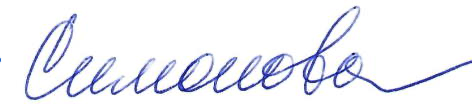 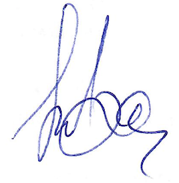 